Skład drużyny:Dobrodziej ZuzannaKulik NadiaKopczyński MaciejŚmiałek KacperJaworska DominikaKędziora ZuzannaStefaniak MichałTomczyk MariaBorowiecki JakubDwornik MaciejSobczak JuliaNeska KlaudiaJaworska NataliaDobrodziej PatrykNasze plany…..PLAN PRACYWspółpraca z SK PCK Podjęliśmy współpracę ze Szkolnym Kołem PCK w naszej szkole. Przedstawiciele MDP i PCK będą opiekować się  Grobem Nieznanego Żołnierza oraz Pomnikiem Poległych Lotników  w Klwowie.1 listopadaCzłonkowie Młodzieżowej Drużyny Pożarniczej przy OSP  w Klwowie, pełnili  straż przy Grobie Żołnierzy na naszym klwowskim cmentarzu. Młodzież zapalając znicze uczciła pamięć świętej pamięci druha Stanisława Patrzycznego założyciela MDP w Klwowie.Święto Odzyskania NiepodledległościJak co roku 11 listopada MDP  uczestniczyła w uroczystej Mszy Świętej  za Ojczyznę w kościele parafialnym w Klwowie. Na zakończenie uroczystości nastąpił przemarsz zebranych pod Pomnik Ku Czci Poległych Lotników. Członkowie MDP złożyli kwiaty i zapalili znicze.Wizyta MDP w Komendzie Powiatowej Państwowej Straży Pożarnej w Przysusze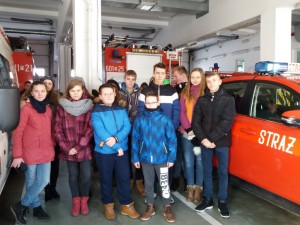 9 stycznia 2017r. członkowie Młodzieżowej Drużyny Pożarniczej uczestniczyli  w spotkaniu  w  Komendzie  Powiatowej Państwowej Straży Pożarnej w Przysusze. Celem naszej wycieczki było zapoznanie młodych druhów z obowiązkami i pracą zawodowych strażaków, a przede wszystkim kształtowanie właściwych postaw i reakcji w obliczu zagrożenia pożarowego. Wycieczkę rozpoczęliśmy od wysłuchania prelekcji przeprowadzonej przez Dowódcę Jednostki Ratowniczo Gaśniczej mł. bryg. Romana Świercza dotyczącej trudnej, odpowiedzialnej i niebezpiecznej pracy strażaków oraz prowadzonych przez nich akcji ratowniczo - gaśniczych. Uczniowie dowiedzieli się, że strażacy nie tylko gaszą pożary, ale mają inne równie ważne obowiązki związane z działalnością miejską. Zajmują się ratownictwem medycznym, chemicznym i ekologicznym, ratownictwem wysokościowym, wodno - nurkowym i technicznym (zawalenia, wypadki oraz likwidacja miejscowych zagrożeń). Młodzież została zachęcona do wstępowania w szeregi PSP. Poznali zasady rekrutacji do szkół szkolących przyszłych strażaków. Następnie przeszliśmy do serca budynku, czyli dyspozytorni, skąd kierowane są do różnych zdarzeń nie tylko wozy strażackie, ale również inne służby pomocnicze. Mieliśmy możliwość wykonania próbnego zgłoszenia niebezpiecznej sytuacji w domu jednego  z uczniów, dzwoniąc na numer 998. To zgłoszenie to były oczywiście tylko nasze ćwiczenia pod okiem druhów strażaków z KPPSP w Przysusze. Zostaliśmy również poinstruowani jak należy w takiej sytuacji prawidłowo się zachować.  Druhowie strażacy z KPPSP w Przysusze przeprowadzili specjalnie dla nas próbny alarm, podczas którego mieliśmy okazję zauważyć jak sprawnie przebiega przygotowanie do wyjazdu na akcję ratowniczą – co cieszyło się naszym ogromnym zainteresowaniem. Ponadto uczniowie w czasie spotkania zostali zapoznani ze sprzętem strażackim potrzebnym do gaszenia pożarów i ratowania ludzi i zwierząt. Strażacy demonstrowali zastosowanie i pracę różnorodnych urządzeń będących na wyposażeniu wozów strażackich. Poznaliśmy różnego rodzaju strój strażacki wykorzystywany podczas akcji ratowniczych. Każdy z uczestników mógł zobaczyć i dotknąć urządzeń, których strażacy używają w swojej pracy.  Po spotkaniu udaliśmy się do kręgielni gdzie mogliśmy miło spędzić czas.Wyjazd został zorganizowany przez prezesa Ochotniczej Straży Pożarnej w Klwowie Krzysztofa Dudka, za co serdecznie dziękujemy.Opiekunowie: Adrianna DobrodziejEdyta SobczakZBIÓRKA PLUSZAKÓW DLA STRAŻAKÓW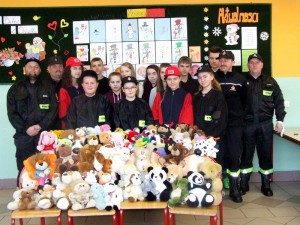 Młodzieżowa Drużyna Pożarnicza koordynowała działania związane z kampanią „I Twój miś może zostać ratownikiem” organizowaną przez Komendę Główną Państwowej Straży Pożarnej na terenie Zespołu Szkół Samorządowych w Klwowie. Przynieśli do szkoły swoje misie i inne pluszaki. Zebrane maskotki będą służyły strażakom do uspokajania i  pocieszania dzieci uczestniczących w różnych zdarzeniach.  Łącznie zebraliśmy 112 maskotek i przekazaliśmy na ręce druhów strażaków  z OSP  w Klwowie.Odznaczenia dla  członków Młodzieżowej Drużyny Pożarniczej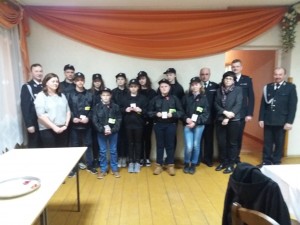 11 marca 2017r. uczestniczyliśmy w zebraniu sprawozdawczym w OSP w Klwowie. To był ważny dzień dla członków Młodzieżowej Drużyny Pożarniczej, ponieważ otrzymali odznakę „Młodzieżowa Drużyna Pożarnicza” nadaną  przez Prezydium Zarządu Oddziału Gminnego Związku Ochotniczych Straży Pożarnych w Klwowie. Odznaczenia wręczyli: Komendant Powiatowej Państwowej Straży Pożarnej w Przysusze mł. bryg. Marcin Sokół, Wójt Gminy Klwów p. Piotr Papis oraz Prezes OSP w Klwowie Krzysztof Dudek. Odznaka ta jest wyróżnieniem nadawanym za aktywną działalność w MDP. Młodzi strażacy otrzymali złote i srebrne odznaczenia.Lp.Plan pracyTermin1.Zapoznanie z planem pracy na rok szkolny 2016/2017wrzesień2.Uczczenie pamięci poległych żołnierzy – pełnienie warty przy Grobie Nieznanego Żołnierza.1 listopada3.Święto Niepodległości – udział w uroczystej                Mszy św.11 listopada4.Spotkanie z druhami OSP w Klwowie –poznanie wyposażenia jednostki straży pożarnej i ratownictwa drogowego oraz przybliżenie roli straży pożarnych w zapewnieniu bezpieczeństwa.grudzień5.Przygotowanie i udział w Turniej Wiedzy Pożarniczej – we współpracy z druhami OSP                    w Klwowie.styczeń/luty6.Wielkanoc – udział w uroczystej  Mszy św.kwiecień7.Udział w obchodach „Dnia Strażaka”maj